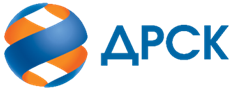 Акционерное Общество«Дальневосточная распределительная сетевая компания»ПРОТОКОЛ № 23/УР-Рзаседания Закупочной комиссии по аукциону в электронной форме с участием только субъектов МСП на право заключения договора на выполнение работ «Чистка просек ВЛ-110 кВ Горная-Дамбуки, ВЛ-35 кВ Невер-Соловьевск» (лот № 1101-РЕМ ПРОД-2020-ДРСК)СПОСОБ И ПРЕДМЕТ ЗАКУПКИ: аукцион в электронной форме, участниками которого могут быть только субъекты малого и среднего предпринимательства на право заключения договора на выполнение работ «Чистка просек ВЛ-110 кВ Горная-Дамбуки, ВЛ-35 кВ Невер-Соловьевск», Лот № 1101-РЕМ ПРОД-2021-ДРСК    КОЛИЧЕСТВО ПОДАННЫХ ЗАЯВОК НА УЧАСТИЕ В ЗАКУПКЕ: 3 (три) заявки.КОЛИЧЕСТВО ОТКЛОНЕННЫХ ЗАЯВОК: 2 (две) заявки.ВОПРОСЫ, ВЫНОСИМЫЕ НА РАССМОТРЕНИЕ ЗАКУПОЧНОЙ КОМИССИИ: О рассмотрении результатов оценки вторых частей заявок О признании заявок соответствующими условиям Документации о закупке по результатам рассмотрения вторых частей заявокРЕШИЛИ:По вопросу № 1Признать объем полученной информации достаточным для принятия решения.Принять к рассмотрению вторые части заявок следующих участников:По вопросу № 2Признать вторые части заявок следующих Участников:475719/ООО "ПОДРЯДЧИК ДВ", 477903/ООО "ВОСТОЧНАЯ СТРОИТЕЛЬНАЯ КОМПАНИЯ",477916/ООО "ЭНЕРГОСПЕЦСТРОЙ", удовлетворяющими по существу условиям Документации о закупке и принять их к дальнейшему рассмотрению. Секретарь Закупочной комиссии 1 уровня  		                                        О.В.Коваленког. Благовещенск16 ноября  2020 г.№п/пДата и время регистрации заявкиНаименование, адрес и ИНН Участника и/или его идентификационный номер29.09.2020 13:58:09475719/ООО "ПОДРЯДЧИК ДВ", 675018, ОБЛ АМУРСКАЯ, Г БЛАГОВЕЩЕНСК, П МОХОВАЯ ПАДЬ, ТЕР ЛИТЕР, ДОМ 2, КВАРТИРА 46, ИНН 2801209946, КПП 280101001, ОГРН 115280100611502.10.2020 04:43:31477903/ООО "ВОСТОЧНАЯ СТРОИТЕЛЬНАЯ КОМПАНИЯ",675000, ОБЛ АМУРСКАЯ, Г БЛАГОВЕЩЕНСК, УЛ СТУДЕНЧЕСКАЯ, 16, КАБИНЕТ 18, ИНН 2801190389, КПП 280101001, ОГРН 113280100990102.10.2020 05:18:15477916/ООО "ЭНЕРГОСПЕЦСТРОЙ", 676244, ОБЛ АМУРСКАЯ, Г ЗЕЯ, ПЕР ПРОМЫШЛЕННЫЙ, ВЛАДЕНИЕ 1, , ИНН 2815015490, КПП 281501001, ОГРН 1142815000283№п/пДата и время регистрации заявкиНаименование, адрес и ИНН Участника и/или его идентификационный номер29.09.2020 13:58:09475719/ООО "ПОДРЯДЧИК ДВ", 675018, ОБЛ АМУРСКАЯ, Г БЛАГОВЕЩЕНСК, П МОХОВАЯ ПАДЬ, ТЕР ЛИТЕР, ДОМ 2, КВАРТИРА 46, ИНН 2801209946, КПП 280101001, ОГРН 115280100611502.10.2020 04:43:31477903/ООО "ВОСТОЧНАЯ СТРОИТЕЛЬНАЯ КОМПАНИЯ",675000, ОБЛ АМУРСКАЯ, Г БЛАГОВЕЩЕНСК, УЛ СТУДЕНЧЕСКАЯ, 16, КАБИНЕТ 18, ИНН 2801190389, КПП 280101001, ОГРН 113280100990102.10.2020 05:18:15477916/ООО "ЭНЕРГОСПЕЦСТРОЙ", 676244, ОБЛ АМУРСКАЯ, Г ЗЕЯ, ПЕР ПРОМЫШЛЕННЫЙ, ВЛАДЕНИЕ 1, , ИНН 2815015490, КПП 281501001, ОГРН 1142815000283